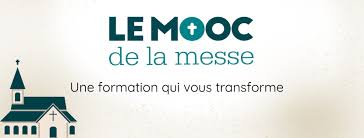 Quiz 5La communion au Christ, source de la communauté.Ce quiz reprend les enseignements des vidéos de la semaine. Il est noté sur 20. Attention, c’est un questionnaire à choix unique, et vous n’avez qu’un seul essai ! Pour compléter, cliquez sur la petite bille correspondant à la bonne réponse. Pour annuler, cliquez à nouveau sur la bille. Pour valider, envoyez votre formulaire au secrétariat de l’UP : upsaintmartinliege@gmail.com .La prière du Notre-Père nous aid eà percevoir que toute la prière de l’Eucharistie est tournée vers le Père: Vrai. Faux.Toute l’assemblée prie le Notre-père : Pour entrer dans la prière eucharistique. Pour prolonger la prière eucharistique et se préparer à communier. Pour manifester son unité.Ce qui fonde l’unité des Chrétiens : C’est de se retrouver souvent à la messe. C’est d’être unis par des gestes, des pratiques et des prières communes. C’est de communier au Corps du Christ.Les fidèles se réunissent à la messe d’abord pour : Rendre un culte à Dieu et au Christ. Permettre, de façon sacramentelle, la communion au Christ. Former à la suite du Christ une famille fraternelle et homogène.En communiant, les fidèles reçoivent le Corps du Christ et sont aussi reçus dans ce Corps dont Il est la tête et eux les membres : Vrai. Faux.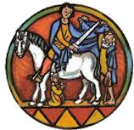 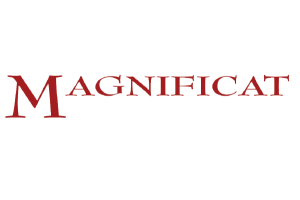 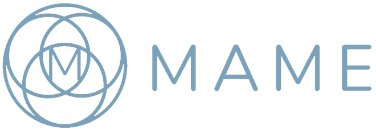 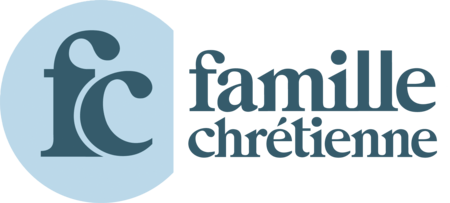 